Contribution de la République fédérative du BrésilPROJET D'AVIS du gt 3MISE EN OEUVRE DU RÔLE DES GOUVERNEMENTS DANS LE CADRE MULTI-PARTIES PRENANTES POUR LA GOUVERNANCE DE L'INTERNETLe cinquième Forum mondial des politiques de télécommunication/TIC (Genève, 2013),reconnaissanta)	que diverses organisations, institutions et entités fournissent des contributions très utiles pour parvenir à une participation plus équilibrée de toutes les parties prenantes à l'examen des questions relatives à la gouvernance de l'Internet,soulignanta)	le rôle constructif joué par l'UIT pour encourager la poursuite du développement de l'Internet, en particulier par le biais des contributions de ses membres et des activités de ses trois Secteurs;b)	le rôle important et constructif de consultations multi-parties prenantes ouvertes et inclusives au niveau national,est d'avis1	que l'UIT, ainsi que d'autres organisations, institutions et entités concernées, devrait fournir aux Etats Membres le soutien nécessaire pour assurer une large participation des gouvernements, dans le cadre multi-parties prenantes international pour la gouvernance de l'Internet;2	que la gouvernance multi-parties prenantes de l'Internet doit continuer d'impliquer toutes les parties, chacune selon son rôle et ses responsabilités, et que, à cette fin, toutes les parties prenantes devraient continuer de coopérer de bonne foi,invite le Secrétaire général1	à fournir un appui, par le biais du Secrétariat de l'UIT, au renforcement des capacités des pays en développement, en particulier des pays les moins avancés, pour qu'ils puissent exercer leurs droits et s'acquitter de leurs responsabilités en ce qui concerne les politiques publiques internationales relatives à l'Internet, conformément au paragraphe 35 a) de l'Agenda de Tunis;2	à continuer de promouvoir l'ouverture et la transparence dans le processus de prise de décisions à l'UIT,invite les Etats Membres1	à contribuer au débat sur la coopération et la participation dans le cadre multi-parties prenantes pour la gouvernance de l'Internet, à la fois au titre des activités en cours du SMSI et en vue de l'examen d'ensemble de la mise en oeuvre des résultats du SMSI (SMSI+10); 2	à contribuer de façon constructive à la poursuite du développement de l'Internet et à examiner les questions pertinentes au sein de l'UIT, selon qu'il conviendra;3	à contribuer et à participer activement aux forums multi-parties prenantes, avec toutes les autres parties prenantes.______________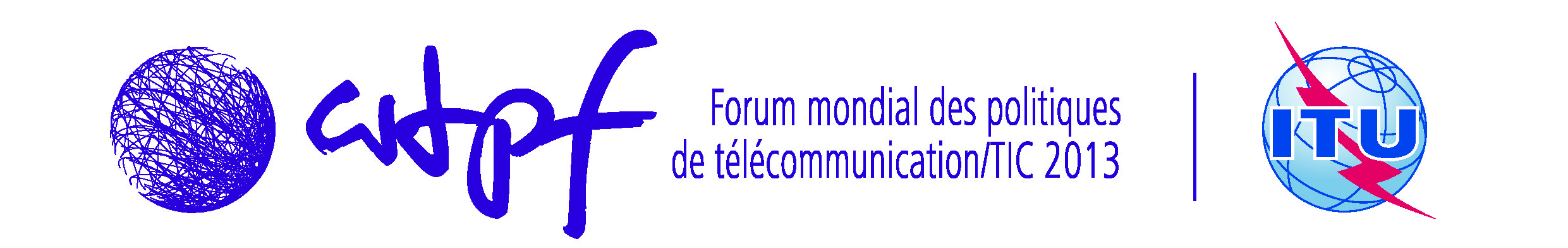 Genève, 14-16 mai 2013Genève, 14-16 mai 2013Document WTPF-13/5(Rév.1)-F16 mai 2013Original: anglais